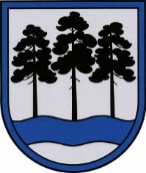 OGRES  NOVADA  PAŠVALDĪBAReģ.Nr.90000024455, Brīvības iela 33, Ogre, Ogres nov., LV-5001tālrunis 65071160, e-pasts: ogredome@ogresnovads.lv, www.ogresnovads.lv PAŠVALDĪBAS DOMES SĒDES PROTOKOLA IZRAKSTS 29.Par sabiedrības ar ierobežotu atbildību “Mikrotīkls” dāvinājuma (ziedojuma) Birzgales pamatskolai pieņemšanuOgres novada pašvaldībā (turpmāk – Pašvaldība) 2023. gada 12. decembrī ir saņemta Birzgales pamatskolas, reģistrācijas Nr. 40900025321, vēstule (Pašvaldībā reģistrēta ar Nr. 2-4.1/6587) ar lūgumu atļaut pieņemt sabiedrības ar ierobežotu atbildību “Mikrotīkls” ”, reģistrācijas Nr. 40003286799, (turpmāk – SIA “Mikrotīkls”) dāvinājumu (ziedojumu) 2897,23 EUR (divi tūkstoši astoņi simti deviņdesmit septiņi euro un 23 centi) apmērā skolas bezvadu tīkla iekārtu uzlabošanai.Likuma “Par interešu konflikta novēršanu valsts amatpersonu darbībā” (turpmāk – Likums) 14. panta otrajā daļā noteikts, ka valsts amatpersona, kā arī koleģiālā institūcija, var pieņemt ziedojumu publiskas personas institūcijas vārdā, ja ziedojuma pieņemšana valsts amatpersonai nerada interešu konfliktu un neietekmē lēmuma pieņemšanu attiecībā uz ziedotāju. Ievērojot šā panta ceturtajā daļā noteiktos ierobežojumus, un ņemot vērā šā panta piektās daļas nosacījumus, ka pirms ziedojuma pieņemšanas valsts amatpersona vai koleģiālā institūcija izvērtē, vai publiskas personas institūcijai attiecībā uz ziedotāju divus gadus pēc ziedojuma pieņemšanas varētu iestāties pienākums izdot administratīvos aktus, izņemot obligātos administratīvos aktus, veikt uzraudzības vai kontroles funkcijas un vai ziedojuma pieņemšana varētu radīt interešu konfliktu vai ierobežot publiskas personas institūcijas normatīvajos aktos noteikto funkciju vai uzdevumu izpildi, var pieņemt ziedojumu, savukārt sestajā daļā noteikts, ka pirms ziedojuma pieņemšanas nepieciešama augstākas amatpersonas vai koleģiālās institūcijas rakstveida atļauja.Saskaņā ar Birzgales pamatskolas nolikumu (apstiprināts ar Ogres novada pašvaldības domes 26.08.2021. sēdes lēmumu (Nr. 7; 25.)), Birzgales pamatskola ir Ogres novada pašvaldības domes dibināta vispārējās izglītības iestāde.Atbilstoši Likuma 14. panta pirmajai daļai par ziedojumu Likuma izpratnē uzskatāma finanšu līdzekļu, preces vai pakalpojumu bezatlīdzības atvēlēšana (nodošana) noteiktiem mērķiem. SIA “Mikrotīkls” ziedojuma (dāvinājuma) mērķis ir Birzgales pamatskolas bezvadu tīkla iekārtu uzlabošana un pilnveidošana.Ņemot vērā minēto un pamatojoties uz Pašvaldību likuma 4. panta pirmās daļas 4. punktu, likuma “Par interešu konflikta novēršanu valsts amatpersonu darbībā” 14. panta otro, ceturto, piekto un sesto daļu,balsojot: ar 21 balsi "Par" (Andris Krauja, Artūrs Mangulis, Atvars Lakstīgala, Dace Kļaviņa, Dace Māliņa, Dace Veiliņa, Dainis Širovs, Dzirkstīte Žindiga, Egils Helmanis, Gints Sīviņš, Ilmārs Zemnieks, Indulis Trapiņš, Jānis Iklāvs, Jānis Kaijaks, Jānis Siliņš, Kaspars Bramanis, Pāvels Kotāns, Raivis Ūzuls, Santa Ločmele, Toms Āboltiņš, Valentīns Špēlis), "Pret" – nav, "Atturas" – nav, Ogres novada pašvaldības dome NOLEMJ:Atļaut Birzgales pamatskolai pieņemt SIA “Mikrotīkls” reģistrācijas Nr. 40003286799 dāvinājumu (ziedojumu) 2897,23 euro (divi tūkstoši astoņi simti deviņdesmit septiņi euro un 23 centi) apmērā. Uzdot Birzgales pamatskolas direktoram noslēgt dāvinājuma (ziedojuma) līgumu ar SIA “Mikrotīkls”.Kontroli pār lēmuma izpildi uzdot Ogres novada pašvaldības izpilddirektoram.(Sēdes vadītāja,domes priekšsēdētāja E.Helmaņa paraksts)Ogrē, Brīvības ielā 33                   Nr.20 2023. gada 21. decembrī